29.4.2020Slovenský jazyk – 8. a 9. ročník – A variant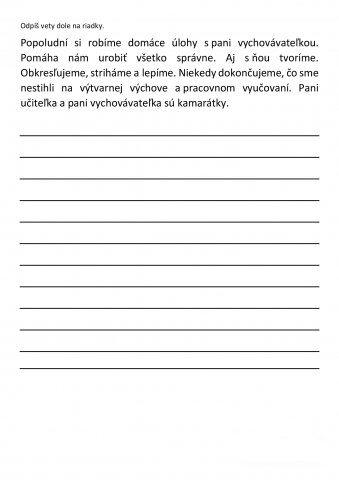 29.04.2020		SJL – písanie – 9. ročník – B variantVyfarbi,  čítaj a pospájaj. E – MODROU	F - ČERVENOUČÍTAŤ – SPÁJAŤ	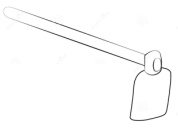 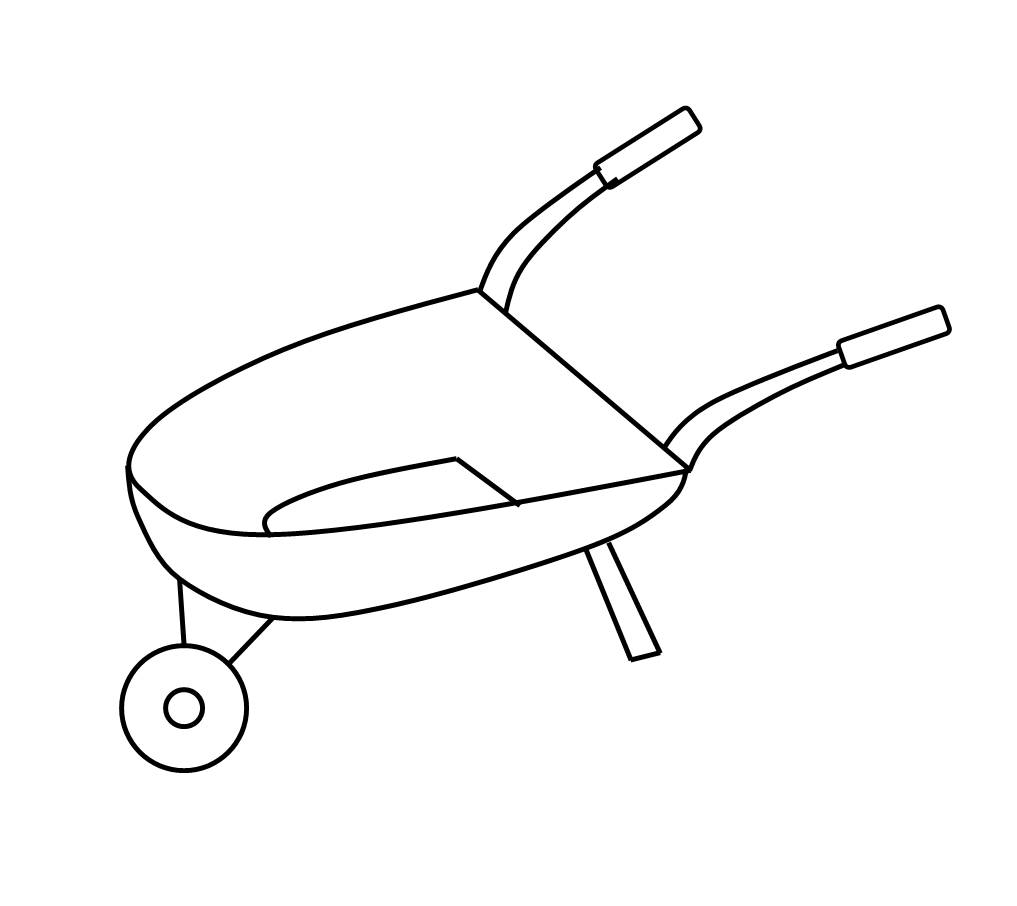 HRABLE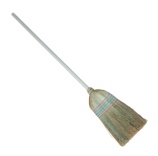 FÚRIK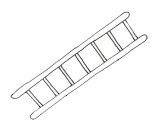 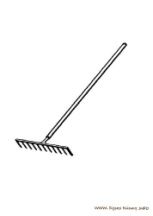 MOTYKAMETLAREBRÍK2. Vyfarbi :K – MODROU  	F – ZELENOU		H - HNEDOUO – ČERVENOU      P – ŽLTOU		C - FIALOVOU3. čÍTAj SLOVÁ, SPÁJAj S OBRáZKOMfialka	fajka	fén		fúriKflauta	film		formula 	huszuby		zubár		zima		cirkusceruza	cukor	cesto 	rohlík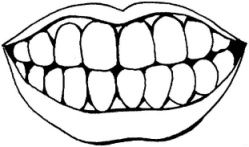 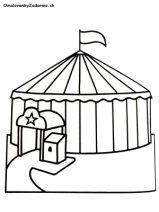 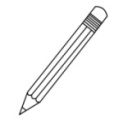 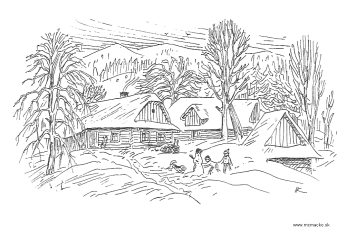 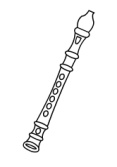 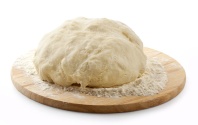 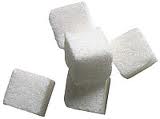 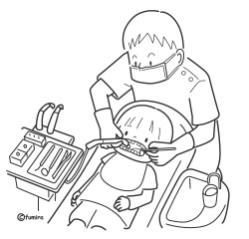 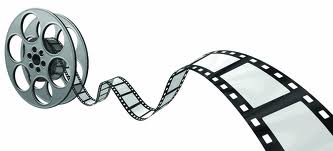 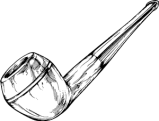 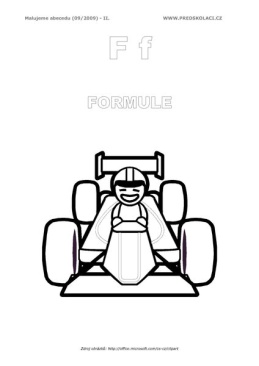 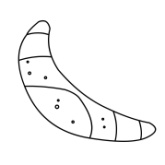 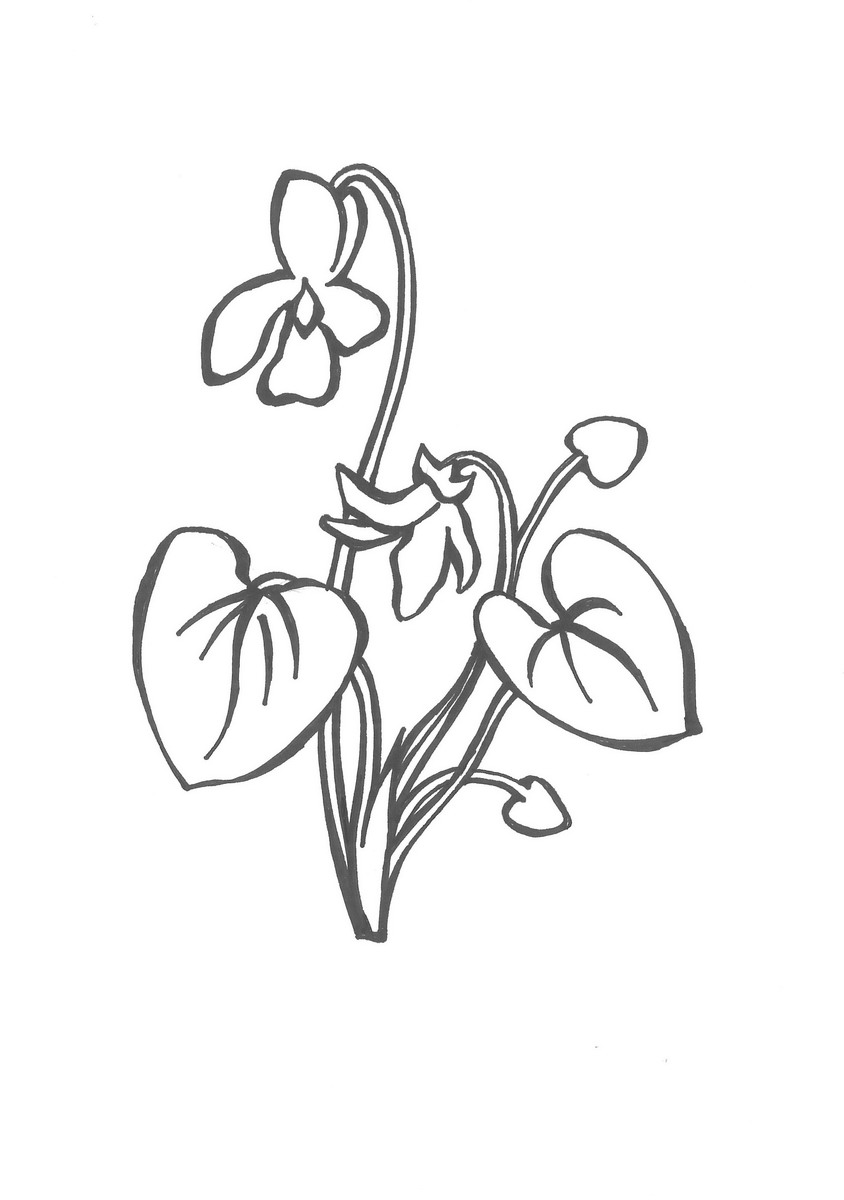 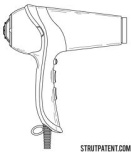 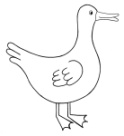 Matematika – 8. a 9. ročník – A variantVypočítaj a urob skúšku správnosti : 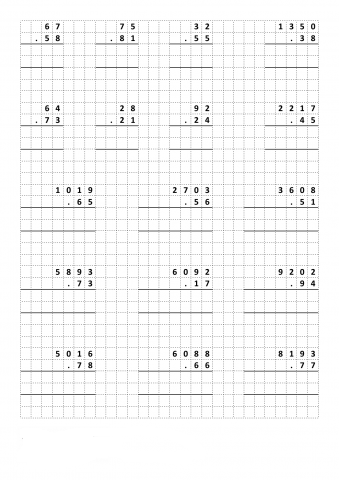 29.04.2020Matematika – počítame s kalkulačkou – 9. ročník – B variantSpočítaj na kalkulačke ceny z obrázka a napíš ich do tabuľky. 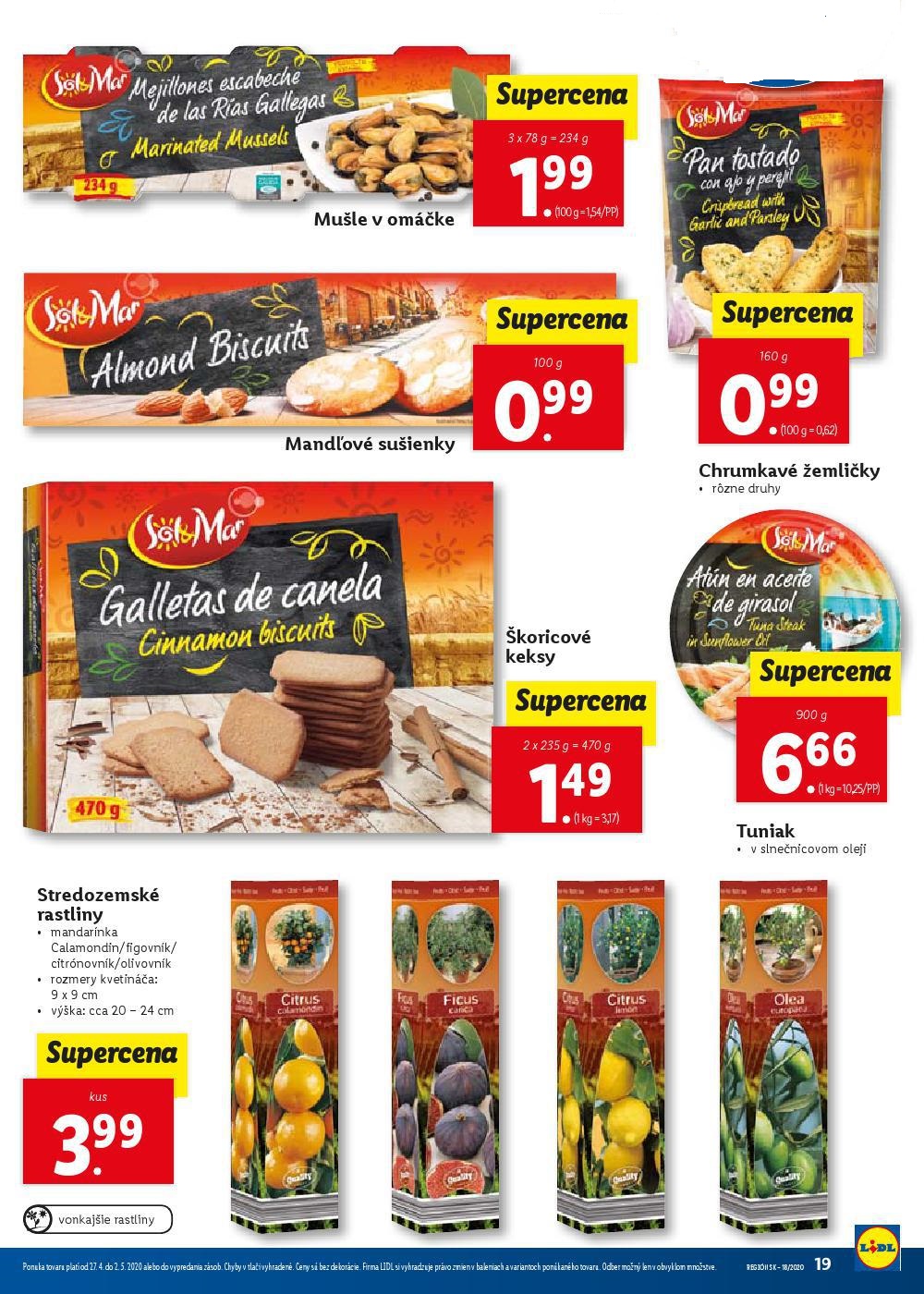 Spočítaj na kalkulačke ceny a zapíš ich do tabuľky.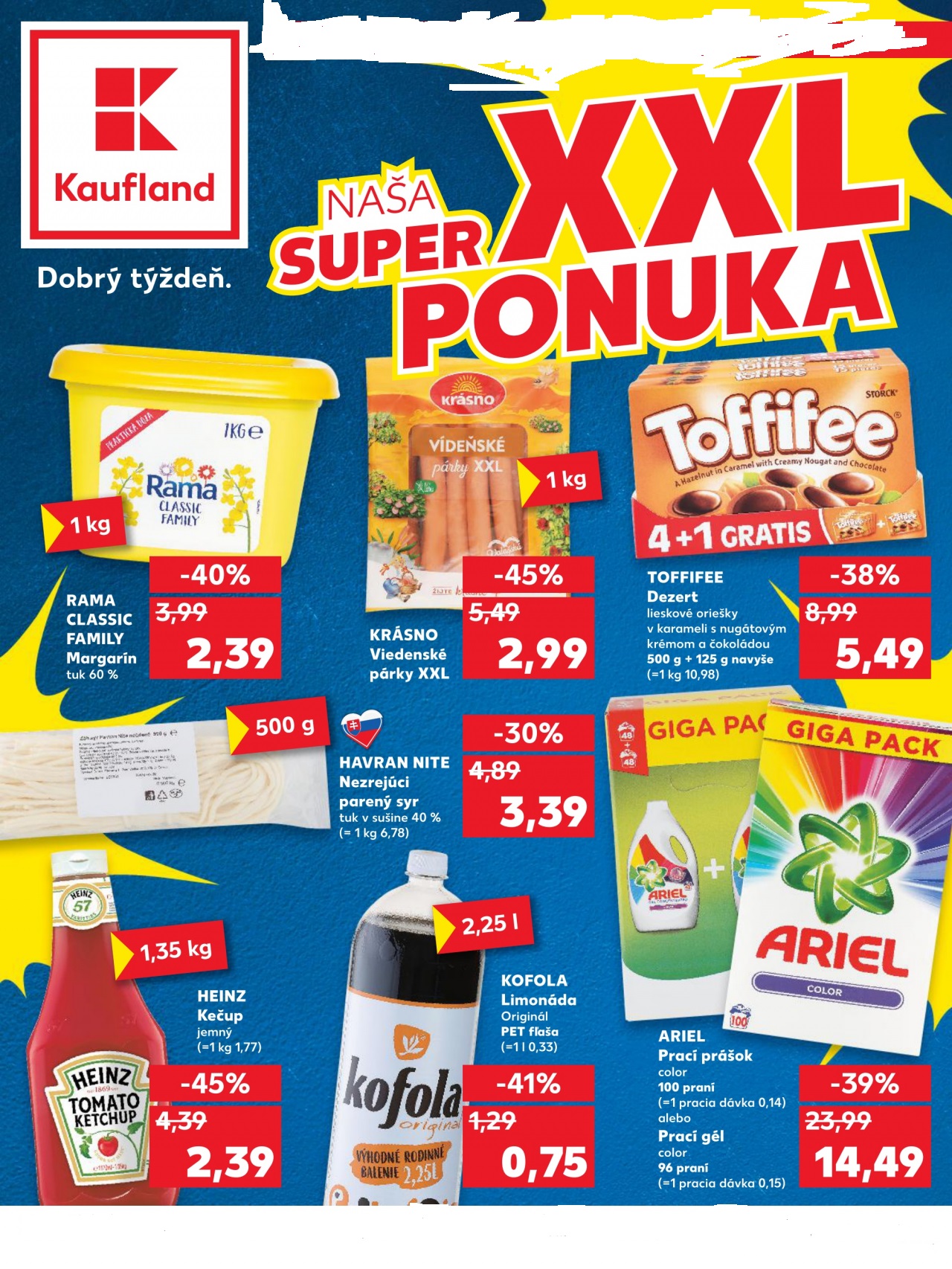 29.4.2020Dejepis – 8. a 9 . ročník – A variantTvojou úlohou bude pripojiť sa na internet, otvoriť si kanál YOUTUBE a do vyhľadávača napísať slovo napadnutie Československa v roku 1968. Pozri si akýkoľvek dokument v slovenskom jazyku o tejto problematike a pozri sa, aké neprávosti sa diali počas napadnutia spriatelených štátov. Po pozretí videa napíš do zošita aspoň 3 štáty, ktoré nás napadli. 29.4.2020 Geografia – Austrália – 8. ročník – A variantNakresli do zošita, vyfarbi a na internete nájdi polohu hlavného mesta.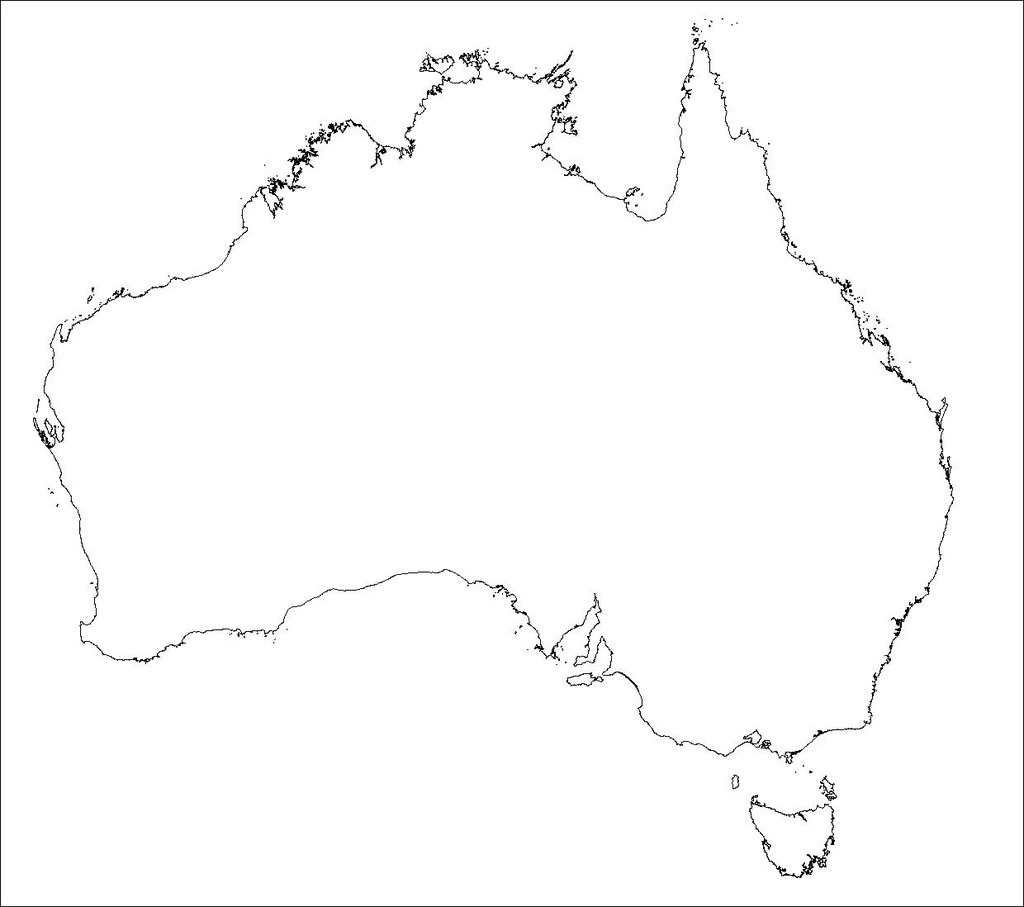 29.4.2020Geografia – Nitriansky kraj – 9. ročník – A variantNakresli do zošita modro vyznačenú časť Nitrianskeho samosprávneho kraja, vyfarbi a na internete nájdi polohu krajského mesta Nitra a vyznač ho.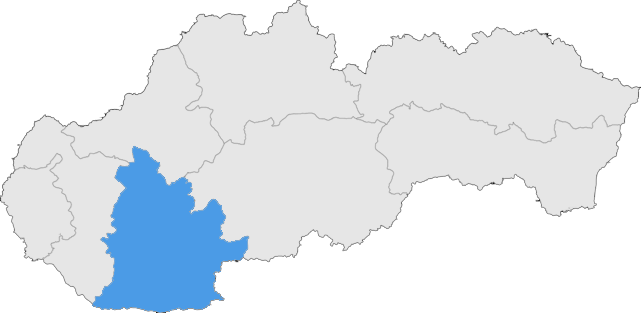 29.4.2020Rozvoj komunikačnej schopnosti - 9. ročník - B variantNájdi rozdiely na obrázkoch a vyfarbi ich inou farbou.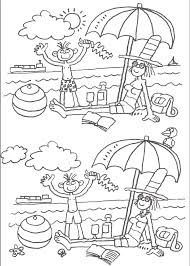 29.04.2020 Vecné učenie – zber liečivých rastlín – 9. ročník – B variantKde sa môžu zbierať liečivé rastliny? _________________________________________________________________________________________________________________________________________________________________________________________________________________________________Kde a ako sa môžu (majú) sušiť liečivé rastliny? _________________________________________________________________________________________________________________________________________________________________________________________________________________________________Aké poznáš liečivé rastliny? Vymenuj aspoň 3._________________________________________________________________________________________________________________________________________________________________________________________________________________________________Pomenuj jednotlivé liečivé rastliny. 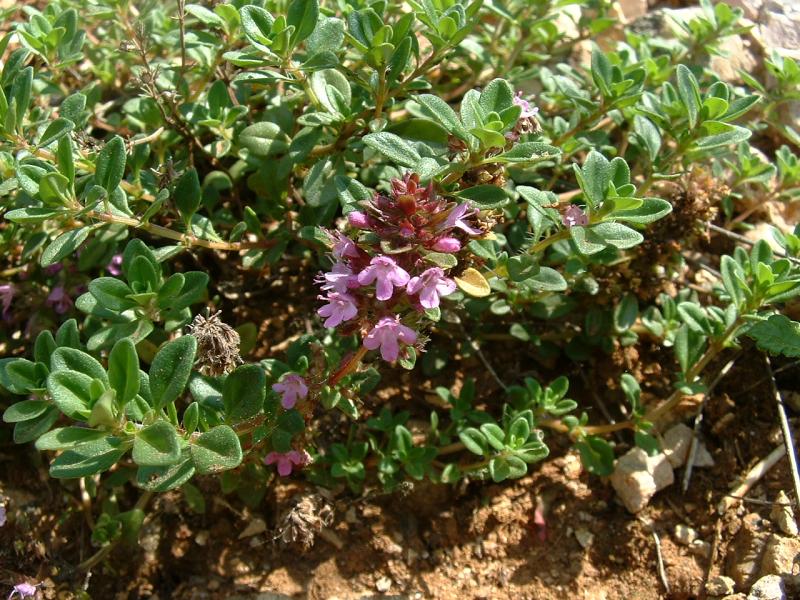 _________________________________________________________________________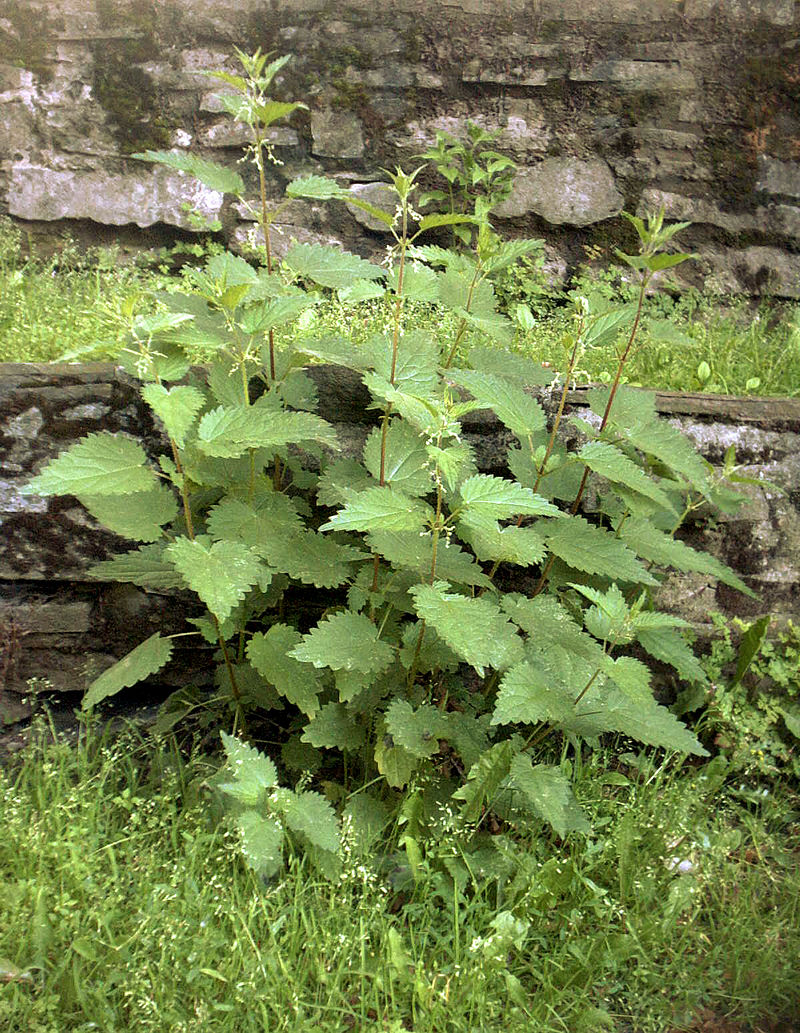 ________________________________________________________________________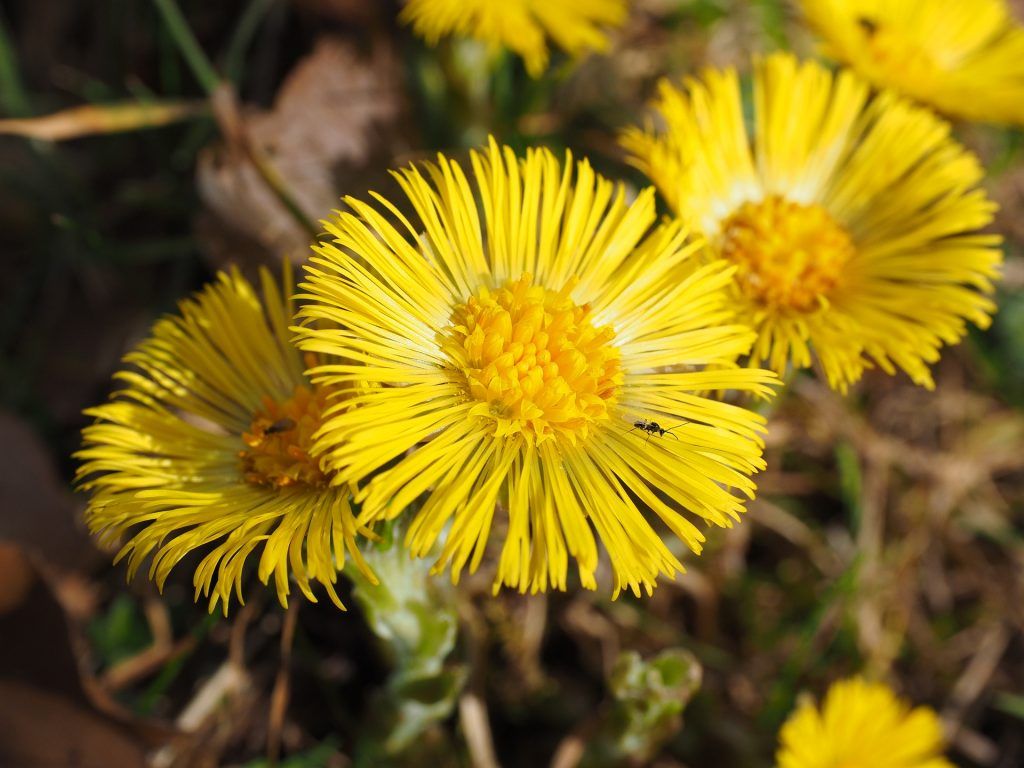 ___________________________________________________________________________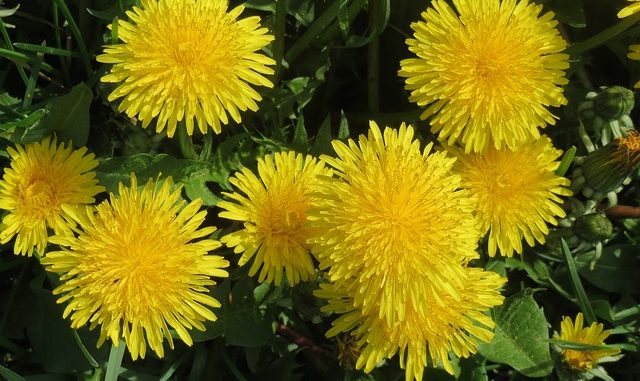 ___________________________________________________________________________Prekresli obrázky do zošita a vyfarbi liečivé rastliny – púpava, materina dúška. 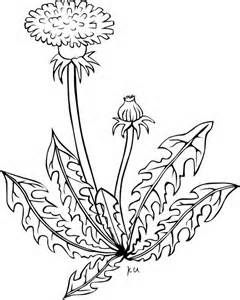 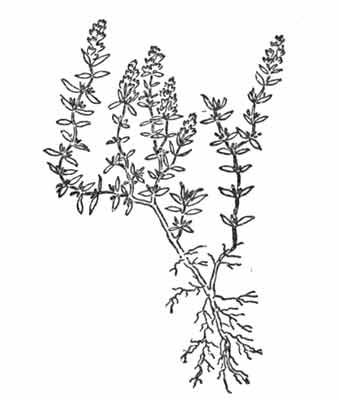 Biológia – 8. ročník – A variantZrakový orgán- okoOko sa nachádza v dutine – očnica.Očná guľa má 3 vrstvy:Vonkajšia (väzivová): priehľadná rohovka a nepriehľadné bielkoStredná: cievovka, vpredu vráskavcové teleso, šošovka, dúhovka (farba oka) a v nej je otvor zrenicaVnútorná: sietnicaVnútro oka vypĺňa sklovec.Na sietnici sú svetlocitlivé bunky: tyčinky (rozlišujú svetlo a tmu) a čapíky (farba). Na sietnici sa nachádza aj slepá škvrna (nie sú tu tyčinky) a žltá škvrna (veľa čapíkov – najostrejšie videnie).Na sietnici vzniká zmenšený, prevrátený obraz videného predmetu. Skutočný obraz sa tvorí v mozgu.Poškodenia zrakukrátkozrakosť – dobre vidí na krátku vzdialenosť, obraz sa premieta pred sietnicou, odstraňuje sa šošovkami rozptylkamiďalekozrakosť – dobre vidí do diaľky, obraz sa premieta za sietnicou, odstraňuje sa šošovkami spojkamiFyzika – 8. ročník – A variant Ako vzniká dúhaStáva sa, že keď sa po daždi objaví slnko, vidíme na oblohe dúhu. Biele denné svetlo sa rozloží na rôzne farby.Slnečné svetlo je zložené svetlo, ktoré možno rozložiť na farby. Farby rozloženého svetla, a teda aj dúhy sa vytvoria v poradí: červená, oranžová, žltá, zelená, modrá, fialová.Biológia – 9. ročník – A variant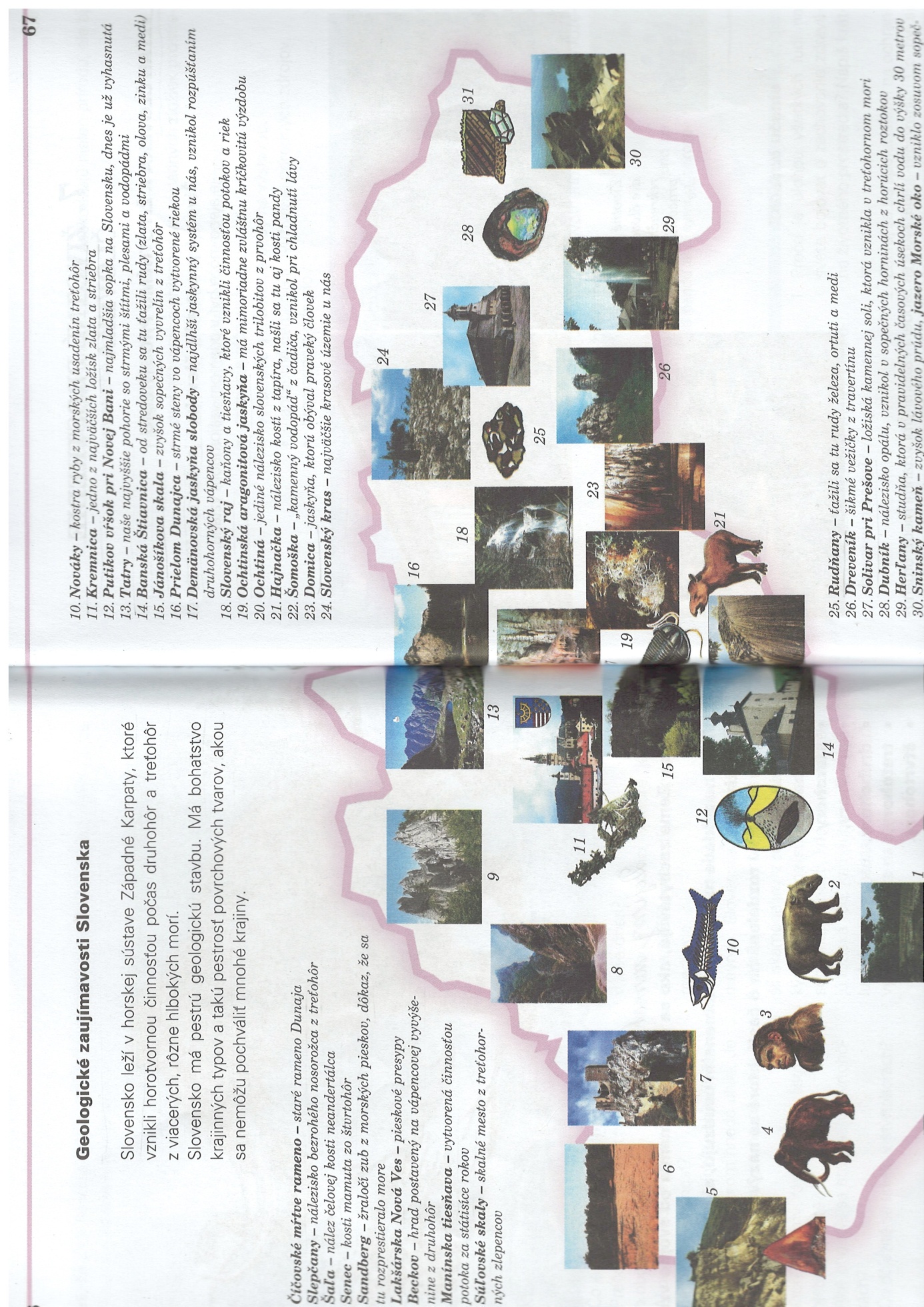 Fyzika – 9. ročník – A variant Energia, ktorú nevieme využiťPrírodné javy , ako napr. sopečná činnosť, zemetrasenia či tornáda, sú sprevádzané obrovskou energiou, ktorú nevieme ovládnuť a využiť.Sopečná činnosť alebo vulkanizmus sa prejavuje vystupovaním magmy (roztavenej horniny) na povrch Zeme prírodnými kanálmi, pričom sa tvoria v hĺbkach do 10 km nádrže ( zmes roztavených hornín a plynov).Magma, hoci má väčšiu hustotu ako zemská kôra, je veľmi pohyblivá. Magma , ktorá sa rozlieva po povrchu, sa nazýva láva.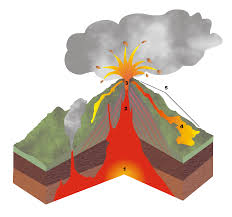 5.5.2020Občianska náuka – 8. ročník – A variant Rodina a zachovanie potomstvaZákladným poslaním rodiny je zachovanie potomstva, rodu, t.j. mať deti.Zachovanie potomstva / rodu / je povinnosťou oboch rodičov, otca i matky. Zachovať potomstvo znamená zachovať existenciu národa i ľudstva.Mladých ľudí je potrebné na rodičovstvo pripravovať, vychovávať v rodine aj v škole.Zdravé, dobre vychované deti sú najväčším bohatstvom rodičov.ÚLOHA : 1. Vieš, čo znamená adoptovať si dieťa ?Napísať do zošita.Náboženská výchova – 8. ročník – A variant DRUHY MODLITBYZapamätaj si :Modlitba je ako studňa, z ktorej sa môžeme kedykoľvek napiť a nabrať silu.1. Modlitba chvály – vidiac veľkosť a krásu sveta, ľudia obdivujú Boha Stvoriteľa a prednášajú mu modlitby chvály a zvelebenia.2. Odprosujúca – v nej ľudia prosia o odpustenie viny a prostredníctvom nej vyjadrujú vieru, že Boh je svätý a spravodlivý.3. Ďakovná – ňou ďakujeme za dobrá, ktoré sme dostali a uznávame dobrotu a lásku Boha.4. Prosebná – ňou vyjadrujeme vieru vo všemohúcnosť a spravodlivosť Boha.Úloha : Napíš vlastnými slovami krátku modlitbu.Každý večer sa porozprávaj s Bohom Otcom, ako sa s ním rozprával Ježiš.Napísať do zošita.5.5.2020Občianska náuka – 9. ročník – A variant Čo vybavujeme na úradoch štátnej správyNaši občania sa s rôznymi žiadosťami  o vybavenie najčastejšie obracajú na tieto oddelenia miestnych úradov :Odbor vnútornej správy – keď potrebujeme vybaviť sobáš, narodenie dieťaťa, či úmrtie.Odbor sociálnych vecí – keď potrebujeme vybaviť záležitosti, ktoré súvisia s dôchodkovým zabezpečením, so sociálnym zabezpečením občanov v chorobe, s dávkami a sociálnym zabezpečením súvisiacim so starostlivosťou o matku a deti, so starostlivosťou o starých a ťažko zdravotne postihnutých ľudí, so zanedbanou rodičovskou výchovou detí,  s poradenskou činnosťou zameranou na problémy sociálneho zabezpečenia.Úrad práce – poskytuje verejné služby pre trh práce. Poskytuje poradenstvo a informácie o pracovných možnostiach, zabezpečuje odbornú prípravu a rekvalifikáciu, organizuje verejnoprospešné práce, vedie zoznam a obnovuje informácie o uchádzačoch o zamestnanie a voľných pracovných miestach, sprostredkúva občanom zamestnanie.ÚLOHA: Napísať do zošita.Náboženská výchova – 9. ročník – A variant ZLATÉ PRAVIDLOZapamätaj si :Existuje pravidlo, ktoré platí v medziľudských vzťahoch na celom svete, vo všetkých kultúrach. Poznáš ho ? Poskladaj ho z týchto slov:  / Pomôcka : dve vety /ČO CHCEŠ,                         ČO NECHCEŠ,                 NEROB ANI TY IMABY ROBILI TEBE,                            ROB AJ TY DRUHÝMÚLOHA : Napíš do zošita. Alebo pošli na magwosko@gmail.com29.4.2020Chémia – 9. ročník – A variantRopa – vlastnosti a ťažba ropyRopa -  je horľavá kvapalina tvorená zmesou uhľovodíkov. Je dôležitou nerastnou surovinou a významnou ekonomickou komoditou. Hodnota ropy stúpa po chemickej úprave, kedy sa z nej vyrábajú kvapalné palivá, rozpúšťadlá a mazadlá. Vznikla pravdepodobne rozkladom zvyškov uhynutých živočíchov a rastlín. Nachádza sa vo vrchných vrstvách zemskej kôry, kde je väčšinou viazaná na usadené horniny najčastejšie v oblasti kontinentálnych šelfov. Ropa pri ťažbe alebo vyviera pod tlakom – ťažba samotokom, alebo sa čerpá – mechanizovaná ťažba.  Ťažba ropy - Kedysi existovali lokality, kde ropa prirodzene vyrážala na zemský povrch. Teraz sa ropa získava pomocou vrtov z hlbšie sa nachádzajúcich ložísk umiestnených v ropných pasciach. Väčšinou sa v nálezisku spoločne s ropou  nachádza zemný plyn a voda, ktoré sú pod tlakom. 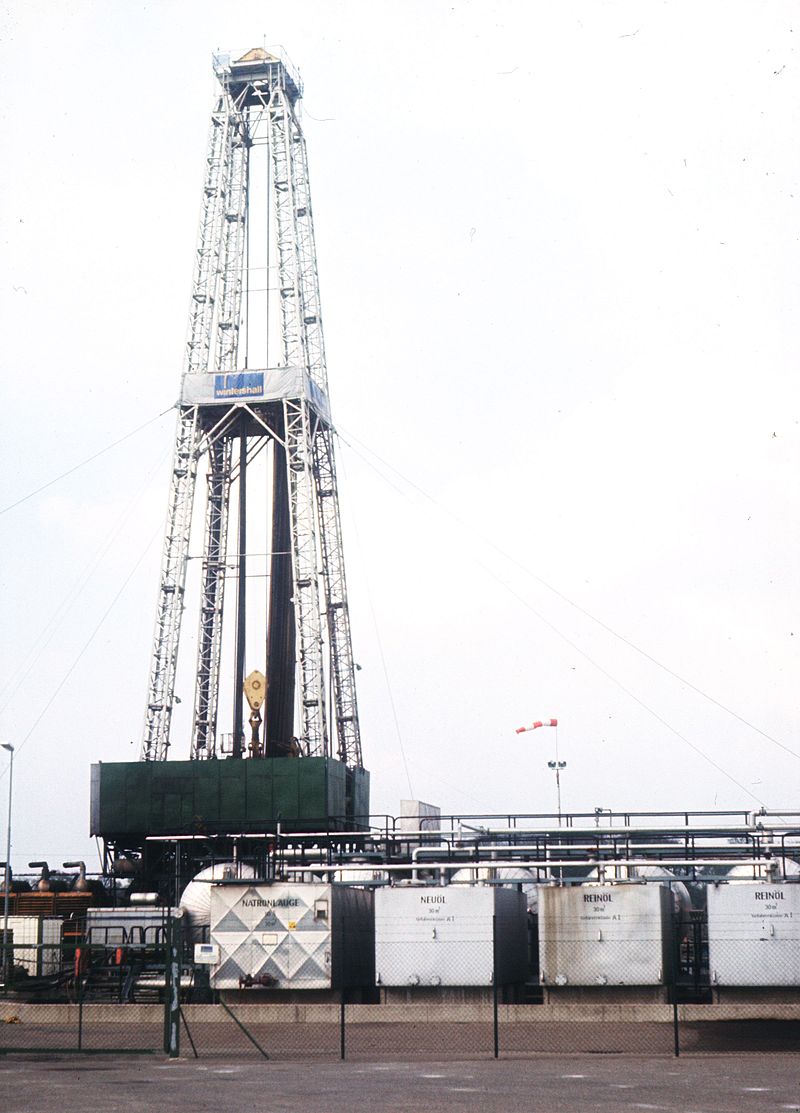 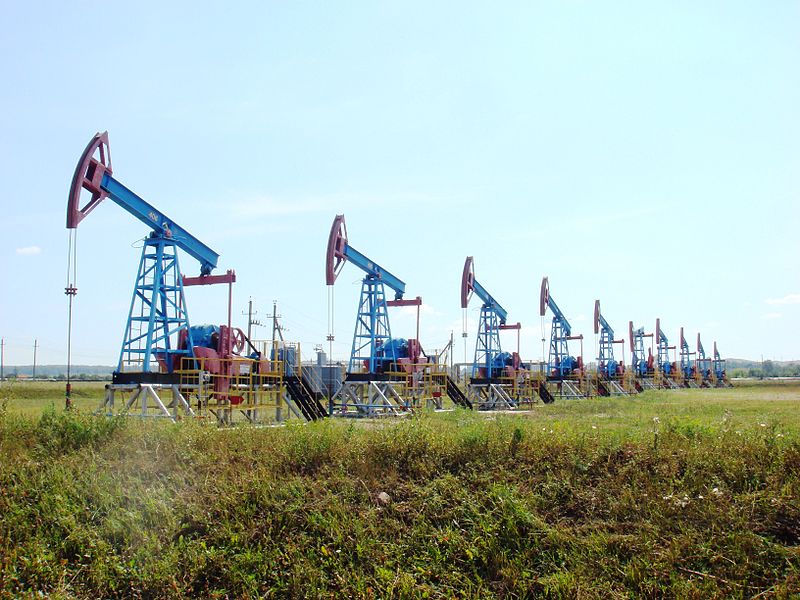 FRZFEPFEEFUFFKEMTEIOEEJFKPHCCIOFCOKLFHFOPFHFVPBCFOKUPFHK